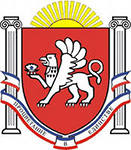 СКВОРЦОВСКИЙ   СЕЛЬСКИЙ СОВЕТСИМФЕРОПОЛЬСКОГО РАЙОНАРЕСПУБЛИКИ КРЫМ47-я сессия    1-го   созываР Е Ш Е Н И Е№6с. Скворцово 	           26 марта 2019 г.Об утверждении Положения об установлении льготной арендной платы и ее размеров в отношении объектов культурного наследия, находящихся в муниципальной собственности Скворцовского сельского поселения Симферопольского района В соответствии с Федеральным законом от 06.10.2003 N 131-ФЗ «Об общих принципах организации местного самоуправления в Российской Федерации», Устава Скворцовского сельского поселения, Федеральным законом от 25.06.2002 № 73-ФЗ «Об объектах культурного наследия (памятников истории и культуры) народов Российской Федерации, принимая во внимание письмо прокуратуры Симферопольского района №166-2019 от 19.02.2019 г., а также в целях повышения эффективности управления объектами недвижимого имущества, являющимися объектами культурного наследия, СКВОРЦОВСКИЙ СЕЛЬСКИЙ СОВЕТ Р Е Ш И Л:1. Утвердить Положение об установлении льготной арендной платы и ее размеров в отношении объектов культурного наследия, находящихся в муниципальной собственности Скворцовского сельского поселения (прилагается).2. Настоящее решение подлежит официальному опубликованию (обнародованию) на информационном стенде в здании администрации Скворцовского сельского поселения по адресу: с. Скворцово, ул. Калинина, 59, а также на официальном сайте в сети «Интернет» - скворцовский.рф.3. Настоящее решение вступает в силу после официального опубликования (обнародования).4. Контроль за исполнением настоящего решения оставляю за собой.Председатель Скворцовского сельского совета                                                                                                       Р.Ю.ДермоянПриложение к решению47-й сессии 1-го созываСкворцовского сельского совета№6 от 26 марта 2019 г.Положение об установления льготной арендной платы и её размеровв отношении объектов культурного наследия, находящихся в собственности муниципального образования Скворцовское  сельское поселение Симферопольского  района 1. Настоящее Положение определяет порядок сдачи в аренду и условия установления льготной арендной платы и ее размеры физическим или юридическим лицам, владеющим на праве аренды объектами культурного наследия (памятниками истории и культуры), находящимися в собственности муниципального образования Скворцовское  сельское поселение Симферопольского  района (далее - объекты культурного наследия), вложившим свои средства в работы по сохранению объекта культурного наследия муниципального образования Скворцовское  сельское поселение  Симферопольского района и обеспечившим их выполнение в соответствии с законодательством Российской Федерации, законодательством Республики Крым и нормативными правовыми актами муниципального образования Скворцовское  сельское поселение.2. Объекты культурного наследия муниципального образования Скворцовское  сельское поселение, находящиеся в неудовлетворительном состоянии и в отношении которых требуется проведение реставрационных работ, подлежат передаче в аренду на условиях, предусмотренных настоящим Положением.3. Соответствующий договор аренды заключается путем проведения открытого аукциона на право заключения договора аренды объекта культурного наследия муниципального образования Скворцовское  сельское поселение в порядке, предусмотренном действующим законодательством.Размер годовой арендной платы за объект аренды культурного наследия муниципального образования Скворцовское  сельское поселения  устанавливается по результатам аукциона без учета НДС.4. Право на установление льготной арендной платы по договору аренды объекта культурного наследия муниципального образования Скворцовское  сельское поселение  имеют физические или юридические лица (далее - арендаторы) при одновременном выполнении следующих условий:- заключившие договор аренды объекта культурного наследия муниципального образования Скворцовское  сельское поселение, находящегося в неудовлетворительном состоянии;- вложившие свои средства в работы по сохранению указанного объекта культурного наследия муниципального образования Скворцовское  сельское поселение, предусмотренные статьями 40-45 Федерального закона от 25.06.2002 N 73-ФЗ «Об объектах культурного наследия (памятниках истории и культуры) народов Российской Федерации» и обеспечившие их выполнение в соответствии с указанным Федеральным законом.5. Порядок и сроки проведения работ по сохранению объекта культурного наследия муниципального образования Скворцовское  сельское поселение определяются охранным обязательством пользователя объекта культурного наследия муниципального образования Скворцовское  сельское поселение, при этом срок таких работ не может превышать 7 лет.6. Подтверждением завершения работ по сохранению объекта культурного наследия муниципального образования Скворцовское  сельское поселение является акт приемки работ по сохранению объекта культурного наследия муниципального образования Скворцовское  сельское поселение, оформленный органом исполнительной власти субъекта Российской Федерации, уполномоченный в области охраны объектов культурного наследия.7. Охранное обязательство пользователя объектом культурного наследия оформляется:- органом исполнительной власти субъекта Российской Федерации, уполномоченным в области охраны объектов культурного наследия, - в отношении объектов культурного наследия федерального значения (по согласованию с федеральным органом исполнительной власти, осуществляющим функции по контролю и надзору в сфере массовых коммуникаций и по охране культурного наследия) и объектов культурного наследия регионального значения;- администрацией Скворцовского сельского поселения Симферопольского района - в отношении объектов культурного наследия местного (муниципального) значения.Охранное обязательство пользователя объектом культурного наследия должно включать в себя требования к содержанию объекта культурного наследия, условиям доступа к нему граждан, порядку и срокам проведения реставрационных, ремонтных и иных работ по его сохранению, а также иные требования, которые обеспечивают сохранность данного объекта и являются ограничениями (обременениями) права пользования данным объектом.8. Решение об установлении льготной арендной платы по договору аренды объекта культурного наследия муниципального образования Скворцовское  сельское поселение Симферопольского района (далее - льготная арендная плата) принимается администрацией Скворцовского сельского поселения, являющейся арендодателем по договору аренды объекта культурного наследия муниципального образования Скворцовское  сельское поселение.9. Для установления льготной арендной платы арендатор направляет в администрацию Скворцовского сельского поселения заявление об установлении льготной арендной платы 10. К заявлению прилагаются:1) копии документов, удостоверяющих личность арендатора - физического лиц, или выписка из единого государственного реестра юридических лиц - для юридических лиц;2) охранное обязательство пользователя объекта культурного наследия муниципального образования «Скворцовское  сельское поселение»;3) разрешение на проведение работ по сохранению объекта культурного наследия муниципального образования Скворцовское  сельское поселение, выданное органом исполнительной власти субъекта Российской Федерации, уполномоченным в области охраны объектов культурного наследия;4) задание на проведение работ по сохранению объекта культурного наследия муниципального образования Скворцовское  сельское поселение, выданное органом исполнительной власти субъекта Российской Федерации, уполномоченным в области охраны объектов культурного наследия;5) отчет о выполнении работ по сохранению объекта культурного наследия муниципального образования Скворцовское  сельское поселение;6) акт приемки работ по сохранению объекта культурного наследия муниципального образования Скворцовское  сельское поселение.Требовать предоставления иных документов, за исключением документов, предусмотренных в настоящем пункте, не допускается.11. Документы, предусмотренные в подпунктах 1 и 6 пункта 10 настоящего Положения, предоставляются арендатором самостоятельно.Документы, указанные в подпунктах 2, 3, 4, 5 пункта 9 настоящего Положения, запрашиваются администрацией Скворцовского сельского поселения в порядке межведомственного информационного взаимодействия.По желанию арендатора документы, указанные в подпунктах 2, 3, 4, 5 пункта 10 настоящего Положения, могут представляться им самостоятельно.12. Администрация Скворцовского сельского поселения в течение 30 дней со дня поступления заявления рассматривает прилагаемые к нему документы, указанные в пункте 10 настоящего Положения, и принимает решение об установлении льготной арендной платы или об отказе в ее установлении с указанием основания, предусмотренного в пункте 13 настоящего Положения, и письменно уведомляет о принятом решении арендатора.13. Основаниями для принятия решения об отказе в установлении льготной арендной платы являются:- отсутствие у арендатора права на установление льготной арендной платы;- непредставление документов, указанных в пункте 10 настоящего Положения, обязанность по представлению которых возложена на арендатора;- представление документов, не соответствующих требованиям законодательства Российской Федерации, Республики Крым;- наличие у арендатора задолженности по уплате в доход бюджета муниципального образования Скворцовское  сельское поселение платежей, предусмотренных договором аренды соответствующего объекта культурного наследия муниципального образования Скворцовское  сельское поселение;- проведение работ по сохранению объекта культурного наследия муниципального образования Скворцовское  сельское поселение вследствие несоблюдения арендатором охранных обязательств.Отказ в установлении льготной арендной платы по иным основаниям, кроме указанных в настоящем пункте, не допускается.14. Со дня принятия решения об установлении льготной арендной платы администрация Скворцовского сельского поселения в течение 14 дней оформляет в установленном законодательством Российской Федерации порядке дополнительное соглашение к договору аренды объекта культурного наследия муниципального образования Скворцовское  сельское поселение, в котором указываются размер льготной арендной платы и срок, на который она устанавливается (далее - дополнительное соглашение к договору аренды объекта культурного наследия муниципального образования Скворцовское  сельское поселение).Срок применения льготной арендной платы ограничивается сроком действия договора аренды.15. Льготная арендная плата устанавливается со дня вступления в силу дополнительного соглашения к договору аренды объекта культурного наследия муниципального образования Скворцовское  сельское поселение.16.Размер льготной арендной платы рассчитывается с учетом расходов арендатора на проведение работ по сохранению объекта культурного наследия (далее - сумма расходов арендатора).Суммой расходов арендатора признается затраченная на выполнение работ сумма, подтвержденная актом и рассчитанная согласно сметно-финансовому расчету.11.Годовой размер льготной арендной платы определяется по следующей формуле: ,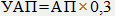 где:АП - годовой размер арендной платы в соответствии с договором аренды (руб./год);0,3 - коэффициент расчета размера льготной арендной платы.12.Срок (в годах), на который устанавливается льготная арендная плата, определяется по следующей формуле: ,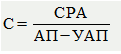 где:СРА - сумма расходов арендатора (рублей);АП - годовой размер арендной платы в соответствии с договором аренды (руб./год);УАП - годовой размер льготной арендной платы (руб./год).